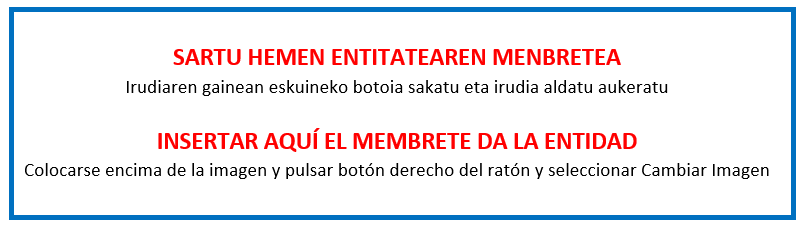 I. ERANSKINA  -  ANEXO IPROIEKTUAREN AMAIERAREN ADIERAZPENA ETA KITAPEN ETA ORDAINKETA ESKAERA - %100DECLARACIÓN DE FINAL DE PROYECTO Y SOLICITUD DE LIQUIDACIÓN Y PAGO -100%“Programa para promover la generación de oportunidades, el valor diferencial y la sostenibilidad del tejido empresarial de Gipuzkoa”convocatoria 2022Lekua eta data / Lugar y fecha                                                         n, 2023ko                                    (a)ren              aEn                                                  , a           de                                             de 2023Sinadura eta entitatearen zigilua  Firma y sello de la entidad:"Gipuzkoako enpresa sarearen aukerak, balio diferentziala eta iraunkortasuna sustatzeko programa“ 2022ko deialdiaDeklaratzailea  Declarante:Deklaratzailea  Declarante:Deklaratzailea  Declarante:Deklaratzailea  Declarante:NA  DNIKargua  CargoEntitatea   EntidadEntitatea   EntidadIFZ  NIFProiektuaren izena  Nombre del proyectoProiektuaren izena  Nombre del proyectoProiektuaren izena  Nombre del proyectoADIERAZTEN DUT “Gipuzkoako enpresa sarearen aukerak, balio diferentziala eta iraunkortasuna sustatzeko programa" 2022ko laguntza deialdiaren barruan entitate honek onartua duen proiektu horren egoera ondorengoa dela  DECLARO que este proyecto aprobado a esta entidad al amparo de la convocatoria de ayudas 2022 del “Programa para promover la generación de oportunidades, el valor diferencial y la sostenibilidad del tejido empresarial de Gipuzkoa" se encuentra en la situación siguiente:Amaitua BAI / SIFinalizadoMemoria eta agiriak (aplikatiboan osatuak)BAI / SIInforme y documentos(Completados en el aplicativo)Hortaz, Gipuzkoako Foru Aldunditik jasotako ebazpenari jarraituz, egitasmo honi dagokion DIRULAGUNTZAREN KITAPENA ETA ORDAINKETA eskatzen dut.Por tanto, de acuerdo a la resolución recibida de la diputación Foral de Gipuzkoa, solicito la LIQUIDACIÓN Y ABONO DE LA SUBVENCIÓN correspondiente a este proyecto.